成都大学文学与新闻传播学院集中实践教学材料袋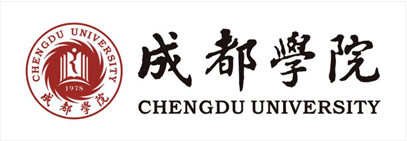 文学与新闻传播学院集中实践教学材料（教师用封面，装订时删除本行）课程名称                            专    业                            班    级                            指导教师                            201  年  月  日目录（教师部分）1.实践教学大纲2.实践教学安排或日历3.教师实践指导记录表4.教师实践指导工作总结5.评分依据、标准、细则6.成绩登记表7.结果分析报告文学与新闻传播学院集中实践教学材料（学生用封面，装订时删除本行）课程名称                            专    业                            班    级                            学生姓名                            学    号                            指导教师                            201  年  月  日目录（学生部分）1.学生实践日志2.学生实践总结3.学生实践成果基本信息基本信息课程名称专业班级专业班级基本信息基本信息指导教师开课学期开课学期过程性材料过程性材料过程性材料过程性材料过程性材料过程性材料过程性材料过程性材料过程性材料过程性材料教师部分教师部分教师部分教师部分教师部分学生部分学生部分学生部分学生部分学生部分编号项目项目项目标记编号编号项目项目标记1实践教学大纲实践教学大纲实践教学大纲11学生实践日志学生实践日志2实践教学安排或日历实践教学安排或日历实践教学安排或日历22学生实践总结学生实践总结3教师实践指导记录表教师实践指导记录表教师实践指导记录表33学生实践成果学生实践成果4教师实践指导工作总结教师实践指导工作总结教师实践指导工作总结5评分依据、标准、细则评分依据、标准、细则评分依据、标准、细则6成绩登记表成绩登记表成绩登记表7结果分析报告结果分析报告结果分析报告